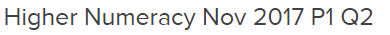 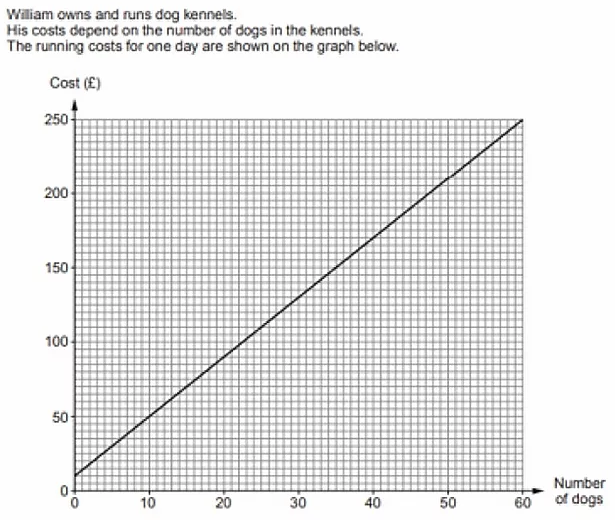 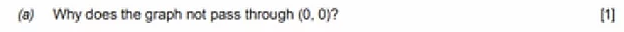 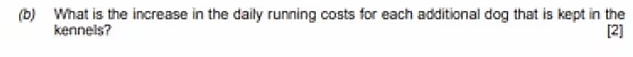 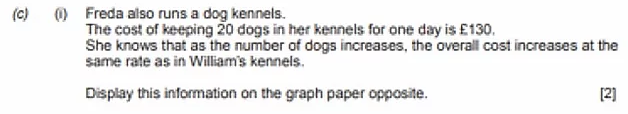 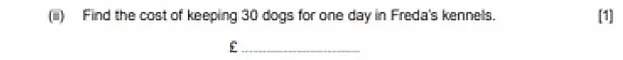 _______________________________________________________________________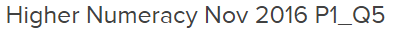 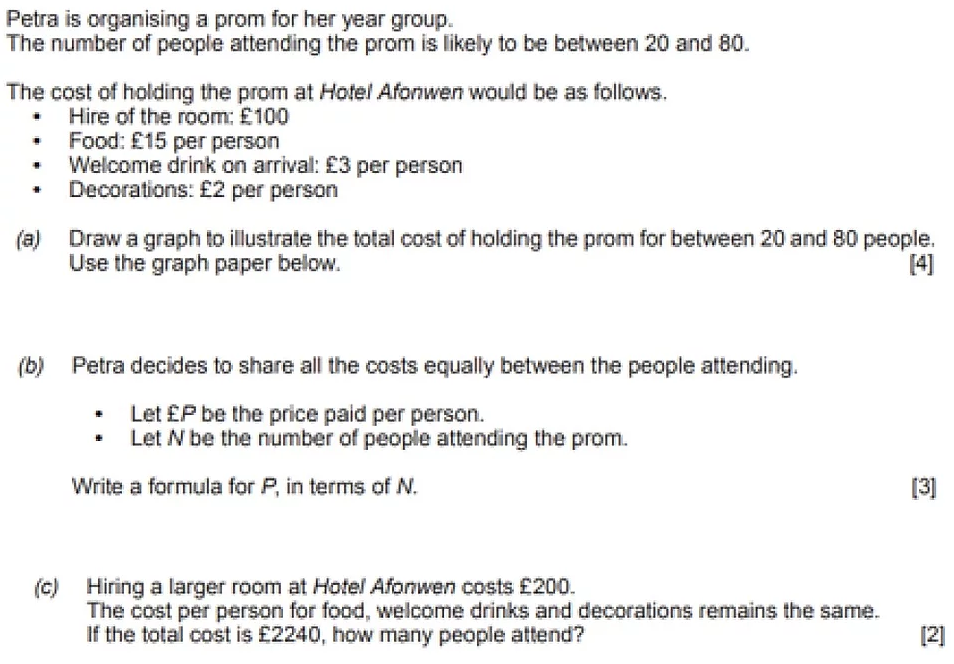 